Publicado en Granada el 06/04/2018 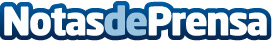 Todokayak amplía su oferta y se convierte en el mayor especialista en kayaks y paddle surfLa tienda online Todokayak.com amplía su catálogo de kayaks, accesorios y tablas y material de paddel surf para convertirse en referencia del sectorDatos de contacto:AlejandroNota de prensa publicada en: https://www.notasdeprensa.es/todokayak-amplia-su-oferta-y-se-convierte-en Categorias: Andalucia Entretenimiento Nautica E-Commerce Consumo Servicios Técnicos http://www.notasdeprensa.es